МУНИЦИПАЛЬНОЕ ОБЩЕОБРАЗОВАТЕЛЬНОЕ УЧРЕЖДЕНИЕ 
«СРЕДНЯЯ ОБЩЕОБРАЗОВАТЕЛЬНАЯ ШКОЛА с.ЛЕЛЯЕВКА НОВОБУРАССКОГО РАЙОНАСАРАТОВСКОЙ ОБЛАСТИ»«Рассмотрено»На заседании ШМОПротокол №____«___» сентября 2016 г._______(Веденкина)« Согласовано»«___» сентября 2016 г.зам. директора по УВР___________ (Аникеева)«Утверждено»Директор___________ ШамшинаПриказ №____«___» сентября 2016г.Рабочая программапо внеклассной работена 2016- 2017 учебный годбаскетбол.Учитель физической культуры Марьина Л.В.Первая квалификационная категорияПояснительная запискаПрограмма по баскетболу предназначена для спортивных секций общеобразовательных учреждений. Даннаяпрограмма является программой дополнительного образования, предназначенной для внеурочной формыдополнительных занятий по физическому воспитанию общеобразовательных учреждений. Применяется вобщеобразовательных учреждениях, где используется программа Матвеев А.П, баскетбол.Место программы в образовательном процессе.В процессе изучения у учащихся формируется потребность в систематических занятиях физическимиупражнениями, учащиеся приобщаются к здоровому образу жизни, приобретают привычку заниматься физическимтрудом, умственная нагрузка компенсируется физической. Занятия спортом дисциплинируют, воспитываютчувства коллективизма, волю, целеустремленность, способствуют при изучении общеобразовательных предметов,так как укрепляют здоровье. Ученики, успешно освоившие программу, смогут участвовать в соревнованиях побаскетболу различного масштаба.Цели и задачиИгра в баскетбол направлена на всестороннее физическое развитие и способствует совершенствованию многихнеобходимых в жизни двигательных и морально-волевых качеств.Цель программы – углубленное изучениеспортивной игры баскетбол.Основными задачами программы являются:Укрепление здоровья;Содействие правильному физическому развитию;Приобретение необходимых теоретических знаний;Овладение основными приемами техники и тактики игры;Воспитание воли, смелости, настойчивости, дисциплинированности, коллективизма, чувства дружбы;Привитие ученикам организаторских навыков;Повышение специальной, физической, тактической подготовки;Подготовка учащихся к соревнованиям по баскетболу;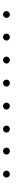 Содержание программыМатериал программы дается в трех разделах: основы знаний, общая и специальная физическая подготовка;техника и тактика игры.Содержание данной программы рассчитано на систему занятий в неделю 2 часа  продолжительностью занятия2часа(90минут).Продолжительность занятий определяется их интенсивностью. Выполнение нормативного объема учебноговремени достигается сложением времени учебных занятий и затратами времени на соревновательную деятельностьпо баскетболу в школе и вне ее.Теоретическая подготовка включает вопросы истории и современного состояния баскетбола,правил соревнованийпо баскетболу, техники безопасности, а также вопросы, связанные с гигиеническими требованиями.Физическая подготовка дифференцирована на упражнения общей и специальной подготовки. Техническаяподготовка включает упражнения без мяча и с мячом. В состав упражнений с мячом входят передача, прием,ведение и броски по кольцу.Тактические действия включают действия (индивидуальные и командные) игрока в нападении и защите.Распределение учебного времени по реализации видов подготовки в процессе занятий школьной секции побаскетболу для учащихся 5–11-х классовпредставлено в примерном учебном плане.Таблица 1Учебный план секционных занятий по баскетболуСодержательное обеспечение разделов программыТеоретическая подготовка1. Развитие баскетбола в России и за рубежом.2. Общая характеристика сторон подготовки спортсмена.3. Физическая подготовка баскетболиста.4. Техническая подготовка баскетболиста.5. Тактическая подготовка баскетболиста.6. Психологическая подготовка баскетболиста.7. Соревновательная деятельность баскетболиста.8. Организация и проведение соревнований по баскетболу.9. Правила судейства соревнований по баскетболу.10. Места занятий, оборудование и инвентарь для занятий баскетболом.Физическая подготовка1. Общая физическая подготовка.Общеразвивающие упражнения: элементарные, с весом собственного веса, с партнером, с предметами (набивнымимячами, гимнастическими палками, обручами, с мячами различного диаметра, скакалками), на снарядах(перекладина, опорный прыжок, стенка, скамейка, канат). Подвижные игры. Эстафеты.Полосы препятствий.Акробатические упражнения (кувырки, стойки, перевороты, перекаты).2. Специальная физическая подготовка. Упражнения для развития быстроты движенийбаскетболиста.Упражнения для развития специальной выносливости баскетболиста.Упражнения для развитияскоростно-силовых качеств баскетболиста. Упражнения для развития ловкости баскетболиста.Техническая подготовка1. Упражнения без мяча.Прыжок вверх-вперед толчком одной и приземлением на одну ногу. Передвижениеприставными шагами правым (левым) боком: с разной скоростью; в одном и в разных направлениях.Передвижениеправым – левым боком. Передвижение в стойке баскетболиста.Остановка прыжком после ускорения.Остановка водин шаг после ускорения. Остановка в два шага после ускорения. Повороты на месте.Повороты в движении.Имитация защитных действий против игрока нападения. Имитация действий атаки против игрока защиты.2. Ловля и передача мяча.Двумя руками от груди, стоя на месте. Двумя руками от груди с шагом вперед.Двумяруками от груди в движении.Передача одной рукой от плеча. Передача одной рукой с шагом вперед. То же послеведения мяча. Передача одной рукой с отскоком от пола.Передача двумя руками с отскоком от пола.Передачаодной рукой снизу от пола. То же в движении. Ловля мяча после отскока.Ловля высоко летящего мяча. Ловлякатящегося мяча, стоя на месте. Ловля катящегося мяча в движении.3. Ведение мяча. На месте.В движении шагом. В движении бегом. То же с изменением направления и скорости.Тоже с изменением высоты отскока.Правой и левой рукой поочередно на месте. Правой и левой рукой поочередно вдвижении. Перевод мяча с правой руки на левую и обратно, стоя на месте.4. Броски мяча. Одной рукой в баскетбольный щит с места.Двумя руками от груди в баскетбольный щит с места.Двумя руками от груди в баскетбольный щит после ведения и остановки. Двумя руками от груди в баскетбольнуюкорзину с места.Двумя руками от груди в баскетбольную корзину после ведения. Одной рукой в баскетбольнуюкорзину с места. Одной рукой в баскетбольную корзину после ведения. Одной рукой в баскетбольную корзинупосле двух шагов. В прыжке одной рукой с места. Штрафной. Двумя руками снизу в движении.Одной рукой впрыжке после ловли мяча в движении. В прыжке со средней дистанции. В прыжке с дальней дистанции.Вырывание мяча. Выбивание мяча.Тактическая подготовкаЗащитные действия при опеке игрока без мяча, с мячом. Перехват мяча.Борьба за мяч после отскока от щита.Быстрый прорыв. Командные действия в защите, в нападении. Игра в баскетбол с заданными тактическимидействиями.Методы и формы обученияСловесные методы:объяснение, рассказ, замечание, команды, указания.Наглядные методы:показ упражнений, наглядные пособия, видеофильмов.Практические методы:Метод упражнений; игровой; соревновательный, круговой тренировки.Формы обучения:Индивидуальная, фронтальная, групповая, поточная.Дополнительные обобщающие материалыЛитература для учителя:Организация работы спортивных секции в школе: программы и рекомендации/ авт.-сост. А.Н. Каинов. –Волгоград:Учитель 2010.Баландин Г.А. Урок физкультуры в современной школе.Г.А. Баландин, Н.Н. Назарова, Т.Н. Казакова. – М.: Советскийспорт,2007.Ковалько В.И. Индивидуальная тренировкаКузнецов В.С. Упражнения и игры с мячом, 2009.Мини – баскетбол в школе. Ю.Ф. БуйлинВоспитание физических качеств (метод пособие) 2004 год.Методика физического воспитания учащихся 10-11 классов 2005 годЛитература для учащихся:Литвинов Е.Н. Физкультура! Физкультура! _ М.:Просвещение.2004Мейксон Г.Б. Физическая культура для 5-7 классов. М.: Просвещение, 2011Виленский М.Я.; Туревский И.М.; Матвеев А.П. Физическая культура: 8-9 кл. – М.: Просвещение, 2011Лях В.И., Зданевич А.А. Физическая культура: 10-11 кл. – М.: Просвещение, 2011ТРЕБОВАНИЯ К УРОВНЮ ПОДГОТОВКИ ОБУЧАЮЩИХСЯВ результате регулярного посещения занятий учащиеся должны:- повысить уровень своей физической подготовленности;- приобрести навыки и умения по изучаемому виду спорта;- уметь технически правильно осуществлять двигательные действия избранного вида спортивной специализации;- использовать их в условиях соревновательной деятельности и организации собственного досуга;- уметь проводить самостоятельные занятия по развитию основных физических способностей;-уметь разрабатывать индивидуальный двигательный режим, подбирать и планировать физические упражнения, поддерживатьоптимальный уровень индивидуальной работоспособности;- у   учащихся   должен сформироваться интерес к постоянным самостоятельным занятиям спортом и дальнейшемусамосовершенствованию;- следование основным принципам здорового образа жизни должно стать привычным для учащихся и сформироваться представлениео том, что ЗОЖ- это индивидуальная система ежедневного поведения человека, которая обеспечивает ему максимальное достижениеблагополучия, в том числе и физического с учетом его индивидуальных качеств и запросов.УЧЕБНО-МЕТОДИЧЕСКОЕ ОБЕСПЕЧЕНИЕ1. Кузнецов В. С., Колодницкий Т. А. Методика обучения основным видам движений на уроках физической культуры в школе. М:Владос, 20022. Физкультура. 8 класс: поурочные планы / авт.-сост. В.И.Вивенко и др. – Изд. 2-е, доп.,стереотип.- Волгоград: учитель, 2008.-166с.3. Физкультура. 9 класс: поурочные планы / авт.-сост. Г.В.Бондаренкова.- Волгоград: Учитель,2007. – 217с.4. Лях В. И. Развивая координационные способности. //ФК в школе, 88 №125. Погадаев Г. И. Настольная книга учителя физической культуры. М: ФиС,20006. Программа для детско- юношеских спортивных школ и детско- юношеских школ олимпийского резерва. М: Просвещение, 827. Организация работы спортивных секций в школе: программы, рекомендации / авт.-сост. А.Н.Каинов. – Волгоград: Учитель,2011. – 167с.